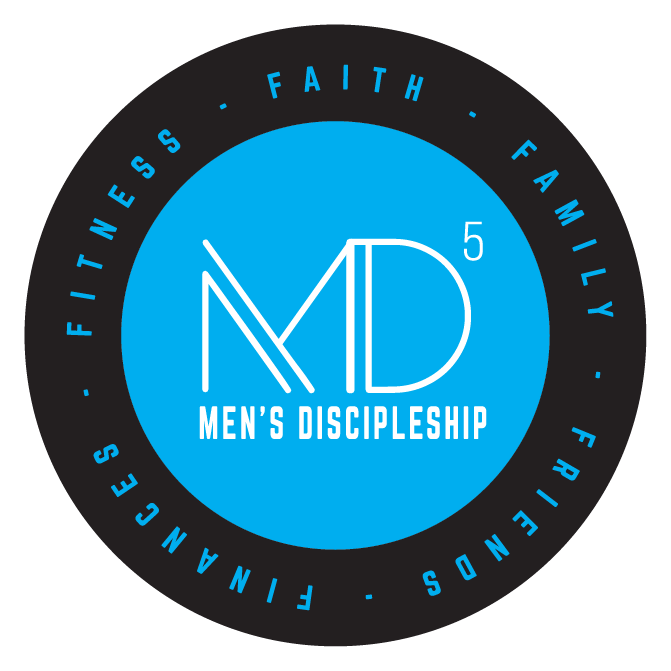 Faith ModuleFacilitator’s NotesTable of ContentsWe Were All Fish Once – Andy Stanley……… ……………………………………….….… 5Personal Evangelism Tool # 1……………………………………………………………......11Why Fish? – Andy Stanley………..………………………..…………………………..…… 13Muddy Water – Andy Stanley………………..…………………………………………….... 23Personal Evangelism Tool # 2……………………………………………………………......27Bible Study Fundamentals – Tim LaHaye, Kaye Arthur, & Jeff Swart  ………….….….. 29Fundamentals of Prayer – Steve Crawley & Jeff Swart …………………….…………… 41Biblical Fasting – Jeff Swart ..………………………………………………..………..…… 51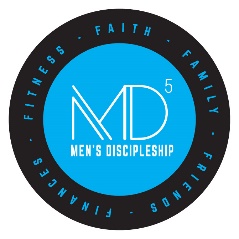 We Were All Fish OnceGo Fish SeriesSession 1: We Were All Fish Once (43 minutes)Presenter: Andy Stanleywww.rightnowmedia.orgSynopsis of the Faith Module: In this Module, we will focus on the spiritual disciplines of personal evangelism, Bible study, prayer, and fasting. The following lessons are both biblical and intensely practical. These truths form the foundation of the spiritual life of the man of God. We could cut some corners in life and get by with it but not with the spiritual disciplines. They are some of the “BIG” rocks we must put into the jar first! Synopsis of this Session: In this session, Andy Stanley reviews the calling of the first four of Jesus’ disciples: Simon Peter, Andrew, James, and John. He points out that although they have been fishermen all their lives–Jesus was now calling them to become “fishers of men.” The calling issued by Jesus to these 1st century men is the same calling that Jesus issues to 21st century men. Why? Because men and women, no matter what century they live in, need to trust Jesus as their personal Savior.Opening CommentsBefore you facilitate this session, preview both of the following videos. You may want to play one or both as you start the session. On the other hand, feel free not to play either video if you so desire.The Miracle of the Fish Scene (scene from The Chosen) (4:50)https://www.youtube.com/watch?v=hWGCkovAUWMThis video portrays the miracle of the catching of the fish and the calling of the first four disciples—Peter, Andrew, James, & John. Their calling to be the Lord’s disciples is found in the text of this session. (Mk. 1:14-20)Jesus Calls the Misfit Tax Collector (scene from The Chosen) (3:09) https://www.youtube.com/watch?v=7IUL9yq0We8This video portrays Jesus calling Matthew to be his disciple—a tax collector who was regarded as a traitor to the Jewish people.IntroductionThe following text records the calling of the first four of Jesus’ disciples:“After John [the Baptist] was put in prison, Jesus went into Galilee, proclaiming the good news of God. 15 ‘The time has come,’ he said. ‘The kingdom of God is near. Repent and believe the good news!’ 16 As Jesus walked beside the Sea of Galilee, he saw Simon and his brother Andrew casting a net into the lake, for they were fishermen. 17 ‘Come, follow me,’ Jesus said, ‘and I will make you fishers of men.’ 18 At once they left their nets and followed him. 19 When he had gone a little farther, he saw James son of Zebedee and his brother John in a boat, preparing their nets. 20 Without delay he called them, and they left their father Zebedee in the boat with the hired men and followed him.” (Mk. 1:14-20 NIV)In this passage of Scripture, we learn:The event described by Mark occurred after John the Baptist was put in prison.Mark states that Jesus was engaged in a preaching ministry.The message that Jesus preached was that he was the fulfillment of the Old Testament prophecies concerning a coming king and a coming kingdom.To be prepared for the king and kingdom, Jesus calls upon men to repent of their sins and believe his message of salvation.Jesus warned the people that he was about to do something new so they should be looking for it or otherwise, they might miss it.There is a principle in life that states that we see what we are looking for. After Jesus finished preaching this message, he was walking along the shore of the Sea of Galilee where he saw four men fishing—Simon Peter and his brother Andrew, and James, and his brother John.Fishing For MenTake note that when Jesus spoke to these four men, he stated his agenda right up front. Mark records Jesus saying to his prospective disciples, “Come, follow me, and I will make you FISHERS of men.” (Mk. 1:17 NIV) In his gospel, Mark uses the word “follow” as a reference to discipleship. (cf. Mk. 1:17; 2:14; 8:34; 10:21) Jesus invited Peter, Andrew, James, and John to become his disciples—to “follow” his example.Jesus’ disciples would be recognized by the fact that they were “fishing for men”—a reference to personal evangelism of the lost.In the Old Testament, God the Father is identified as a “fisher of men” bringing people (a harvest) into judgment for their sins (cf. Jer. 16:16; Ez. 29:4-5; 38:4; Amos 4:2; Hab. 1:14-17). In the Gospels, Jesus taught his disciples how to “fish for men” to bring men and women into the kingdom so that they would not be judged by God for their sins.We might think that Jesus would have said to his disciples, “If you follow me, I will make you more disciplined, more spiritual, more committed, morally pure, smarter, a better husband or wife, richer, more organized, healthier, holy, a better person, etc.”But he did not. Jesus told them if they followed him, he would make them, “Fishers of men.”This statement may have confused Peter, Andrew, James, & John—but they followed Jesus anyway.Jesus was calling men, whose trade was “fishing,” to now “fish” for souls with the same commitment and intensity that they had fished for food.In Luke’s account of the calling of the disciples, Jesus stated, “From now on you will catch MEN.” (Lk. 5:10 NIV)  As the New Testament unfolds, we learn that these four disciples, as well as other disciples who were later called to follow Christ, became just that—"fishers of men.” They learned that to “follow” is to “FISH.”To “fish” is to share the life-changing message of the gospel with others, who in turn will share with other men and women in their sphere of influence. God used these four men to reach a second generation of new believers who were taught that to “follow” Jesus was to “fish.”This second generation of believers began to “fish” and when they found men and women who wanted to follow Jesus, they too taught a new generation of believers that to “follow” meant to “fish.”This is the biblical plan of spiritual reproduction (2 Tim. 2:2)—the very plan we should be following today.Today, 20 centuries later, and living on the other side of the world, we are saved because millions of believers who came before us understood that to “follow” Jesus meant to “fish.” Why do people follow Jesus? Why did you become a Christ follower?People might say that they “follow” Jesus for a whole host of reasons:To escape the judgment of God and the flames of hell.What Jesus did for us.What Jesus did to us.What Jesus did in us.What Jesus promised to us.However, none of these reasons is “to fish.”Jesus desires that we “follow” him and he will make us something that we presently are not—“fishers of men.”Jesus desires to do today in your life what he has done in the lives of others—make you a “fisher of men.”Note that Jesus said that “he” will “make us fishers of men.” We are not doing this work on our own.Fishing For Men.Who Are Fishers of Men?One of the underlying themes of the scriptures is that God has always used all TYPES/KINDS of people as fishers of men. Among the original 12 disciples there were 4 fishermen (Mk. 1:14-20) and a tax collector. (cf. Matt. 9:9; 10:3) Among the other disciples, was a demon possessed man (Mk. 5:1-20), an immoral woman (Jn. 4:7-42), a Roman centurion (cf. Matt. 8:5-13; 27:54), Pharisees (cf. Matt. 27:57; Jn. 19:38-39), etc.  Jesus’ goal for his followers in the 1st century—as well as the 21st century, is the same—“Come, follow me, and I will make you fishers of men.” (Mk. 1:17 NIV) God uses the temporal things of life to bring about ETERNAL VALUE from our lives. God can use a believer’s life story (failures & successes, problems successfully overcome, stage of life, etc.) to reach an unbeliever with the gospel who has a similar life story. The end result is that if they trust Christ as their Savior, they will ultimately live in the presence of God for eternity.Do you think that it is easier to “fish” if you are a MINISTER? Most people might think so for the very simple reason that ministers know the Bible better than they do. The simple truth is that when it comes to “fishing for men,” it is not advantageous to be a minister.People expect the minister to be religious and talk about Jesus. In fact, they understand that ministers are paid to talk about Jesus.When people learn that we are ministers—a wall immediately goes up, they change the subject, they quickly excuse themselves, etc.There is a principle in nature that also applies in the area of the spiritual. Sheep (laymen) reproduce sheep. Shepherds (ministers) do not reproduce sheep.Surprisingly, it is actually much easier to “fish” if you are a LAYMAN. Why would we say this?People cannot justify to themselves why a layman is talking to them about Jesus. Of course, the answer is that you love both the Lord and people and that can be a powerful reason for people to listen.Your “story” is similar to other people’s stories and there will be a day when they are desperate enough to listen. There is someone in your life who would never listen to a minister but will listen to you.Whereas a minister pops in and out of people’s lives—you work, live, or study beside unbelievers day after day and your Christ like example is a powerful testimony to the power of the gospel.God has actually sovereignly placed us in our jobs, in our neighborhoods, and in our schools that we might be a “corporate” missionary, “neighborhood” missionary, or “educational” missionary.Wherever you work, live, or go to school is your “fishing” hole.God has perfectly positioned you in someone’s life and if you are not paying attention, you may miss the opportunity to share the life changing gospel with them. To summarize, God uses the gospel message, and the life experiences of the messenger, combined with a unique set of CIRCUMSTANCES in the life of the unbeliever, to bring them to Christ.The gospel message is a powerful message. (Rom. 1:16)The story of how Christ changed your life is also powerful.As Pastor Rick Warren has repeatedly said, “God never wastes a hurt or an experience.”  In other words, God can use your life experiences to reach people who are presently going thru what you have already successfully navigated in life.In fact, your life story can touch the lives of other people with similar stories.In 1972, Kris Kristofferson wrote and sang a gospel song entitled, “Why Me?” The second verse of that song illustrates our point, “Maybe Lord, I can show someone else, what I’ve been thru myself ...”Combine what your life was like before Christ, how you came to Christ, and how your life has been different since you came to Christ and you have a spiritual recipe for the salvation of a soul!We encourage you to begin to pray that God will use your life circumstances as a divine opportunity to “fish.”May we be more than just “followers” of Christ. Let us also be “fishers” of men. People are counting on us. Do not let them down for the cost of a Christless life is a Christless eternity!Who Are Fishers of Men?Personal QuestionsWhat are some excuses you have used not to fish for men?I am not qualified to share the gospel because I did not attend Bible college or seminary and so I do not know enough about the Bible.I am not a good speaker. (e.g., Moses—Ex. 4:10) If I do a poor job of sharing my faith, I may drive them away from Christ (They are presently on the road to hell so where are you going to run them Hell #2? Hell #3?).They may not accept Christ.They may reject Christ because they do not like me.They may ask a question that I do not know the answer to.I may alienate them and destroy our friendship.I might forget what I am supposed to say.I will not know what to do if they do not pray the sinner’s prayer.I have already had one unpleasant experience in trying to share my faith and I do not think I could handle another.Who did God use to bring you to Christ?Who is a person(s) presently in your “pond” that God can use you to reach with the gospel?Why are new Christians more effective witnesses?They are excited and zealous about their newfound faith in Christ.They want everyone to know the joy and peace that they found in Christ.They have lost friends—people with whom they already have a relationship.Their friends can see a dramatic change in their life which is a powerful testimony to the reality of Christ and the salvation experience.They are not afraid to tell people about Christ.They still remember what it was like to be lost. The longer you have been saved, the harder it is to remember how it felt to be lost in your sins. Remembering what it was like to be lost can be a powerful motivating force in your life to “fish” for men. We Were All Fish OnceEvangelism Tool #1DOReligion is spelled DO. Do this, do that, do something.All false religions and cults teach that followers must do noble deeds to appease their deity.DONEChristianity is spelled D O N E.Christianity is the only major world religion that is not spelled “DO.”The premise of Christianity is that Jesus died for fallen people and did for them what they could not do for themselves. Anyone can receive the benefit of Christ’s redemptive work by simply asking him for forgiveness.Christianity is not a religion—it is a personal relationship with God the Father, thru the sacrificial death of God the Son, and the saving work of God the Holy Spirit.The Man On The Middle Cross VideoTo illustrate the truth that salvation is not based upon what we do but upon what Jesus did on the cross—play “The Man on Middle Cross” video by Alistair Begg. https://www.youtube.com/watch?v=xk9wgJBoEd8 (4 minutes)Lesson Follow-upIf you have not already done so, learn the two diagnostic questions used in Evangelism Explosion:“Have you come to a place in your spiritual life where you know for certain you have eternal life, or is that something you would say you are still working on?” (On a scale of 1-10, how sure are you that you would go to heaven?)“Suppose you were to die tonight and stand before God, and He were to ask you, ‘Why should I let you into my heaven?’ What would you say?”Learn the Do / Done evangelism tool.Write a letter to the person who introduced you to Christ. Express your gratitude for telling you about the Savior, tell them about your family, how God is using you today in the lives of other people, etc.The purpose of the exercise is to remind you that we were all “fish” once and if someone had not understood the  “principle that to “follow” is to “fish—we might all still be “fish.”We realize that there could be circumstances that hinder your ability to send them this letter of appreciation, but if it is possible, please send the letter.We encourage to commit to praying daily the following things:Pray that God would use you to be a “fisher of men.” Pray that daily you will recognize the divine appointments to “fish.”Pray that the Holy Spirit would enable you to speak God’s word with boldness. (Acts 4:29)Pray that the lost might be saved.In conclusion, let us ask, “If God saved every lost person you prayed for today—how many people would be saved?” Why Fish?Go Fish SeriesSession 2: Why Fish? (41 minutes)Presenter: Andy Stanleywww.rightnowmedia.orgSynopsis of this Session: In this session, Andy Stanley answers the question, “Why Fish.” Why are we commanded to share the gospel message of salvation with all men? The simple answer is that all men are sinners, separated from the life of God, and on their way to an eternity separated from God. Secondly, Jesus is the only Savior of mankind. There are not may ways to heaven—there is only one way and it through the shed blood of the Lord Jesus Christ. This is why we fish! ReviewIn our last session, we studied the calling the first four of Jesus’ twelve disciples—Peter, Andrew, James, and John. (Mk. 1:14-20) Mark records Jesus saying to the potential  disciples, “Come, follow me, and I will make you FISHERS of men.” (Mk. 1:17 NIV) In other words, if these men “followed” Jesus, he would change them into something that they were presently not—into “fishers of MEN.” Jesus was going to teach the disciples how to bring others into a personal and saving relationship with himself. The principle that was emphasized in our last session was that to “follow” Christ was to “FISH.”The Lord did not call us to just be a prayer of prayers, a reader of a book, or an attender of services.We are called to be “fishers of men.” The question we want to answer todays lesson is, “WHY FISH?” Primarily, we “fish” because God commands us to become “fishers of men.” We need no other reason than this. Believers often offer excuses as to why people should not become “fishers of men.” In our politically correct society, it is not uncommon to hear objections such as:Why can’t we let everyone just make up their own minds about spiritual things?Aren’t all gods basically the same god only known by a different name?Isn’t one religion as good as another religion? Aren’t all religions basically the same and leading to the same place?Aren’t we arrogant to think that Christianity is the only way to heaven?Most religions are not proselytizing others to join their religion—so why should we?Religion and politics are controversial subjects that should be avoided.Isn’t it enough to be sincere?Dr. Billy Graham and Dr. Jack Van Impe both stated that 95% of Christians living in America have never led a single person to a saving knowledge of Christ! Not one person!In this lesson, we will explain why believers have an inner compulsion to tell other people about Jesus. Why believers cannot be content to let everyone believe what they want to believe.IntroductionToday, we want to look at two of the first four disciples Jesus called to follow him—PETER and JOHN. We now want to move forward approximately 3½ years from the calling to an event that occurred after Jesus’ life, death, resurrection, and ascension back to heaven.Luke records the story of the healing of a man who was lame from birth:“One day Peter and John were going up to the temple at the time of prayer—at three in the afternoon. 2 Now a man crippled from birth was being carried to the temple gate called Beautiful, where he was put every day to beg from those going into the temple courts. 3 When he saw Peter and John about to enter, he asked them for money. 4 Peter looked straight at him, as did John. Then Peter said, ‘Look at us!’ 5 So the man gave them his attention, expecting to get something from them. 6 Then Peter said, ‘Silver or gold I do not have, but what I have I give you. In the name of Jesus Christ of Nazareth, walk.’ 7 Taking him by the right hand, he helped him up, and instantly the man’s feet and ankles became strong. 8 He jumped to his feet and began to walk. Then he went with them into the temple courts, walking and jumping, and praising God. 9 When all the people saw him walking and praising God, 10 they recognized him as the same man who used to sit begging at the temple gate called Beautiful, and they were filled with wonder and amazement at what had happened to him. While the beggar held on to Peter and John, all the people were astonished and came running to them …” (Acts 3:1-11 NIV)When Peter saw that a crowd had gathered, he began to preach to them (Acts 3:12-26). While Peter was speaking, the priests, the captain of the temple guard, and the Sadducees approached and heard Peter mention the name of Jesus and declare that he had been resurrected from the dead. The Jewish religious leaders were angry that Peter had the audacity to talk about Jesus in the Temple complex. (Acts 4:1-2) The Jewish religious authorities were so incensed that they arrested Peter and John and put them in jail overnight. (Acts 4:3)Telling Others What We Have “Seen” And “Heard”The next day, the Jewish rulers, elders, and teachers of the law assembled and Peter and John were brought before them to be questioned concerning by whose authority they had healed the lame man. (Acts 4:7) Peter took advantage of the opportunity to preach a mini sermon (only 117 words) to the Jewish religious authorities. (Acts 4:8-12)After Peter finished his sermon, both he and John were escorted from the room. (Acts 4:15) At that time, the Jewish religious authorities discussed what they should do with these two Galilean evangelists. They concluded that they could actually do truly little because everyone in Jerusalem knew that the lame man had been healed. (Acts 4:13-16) So, they decided to “warn these men to SPEAK no longer to anyone in this name.” (Acts 4:17 NIV) Luke writes:“Then they [the Jewish religious leaders] called them [Peter & John] in again and commanded them not to speak or teach at all in the name of Jesus. 19 But Peter and John replied, “Judge for yourselves whether it is right in God’s sight to obey you rather than God. 20 For we cannot help speaking about what we have SEEN and HEARD.” (Acts 4:18-20 NIV)Peter and John proclaimed that they could not quit speaking about Jesus because they have “seen” something and they have “heard” something. In essence, Peter declared:We saw Christ crucified, we saw him buried, we saw the empty tomb, we saw the risen Savior, and we saw him ascend back to his Father in heaven! We witnessed events that transformed our lives for time and eternity! John and I are not going to be silenced because we can’t keep quiet, we are called by God to be “fishers of men,” and we are going to keep on “fishing.”Telling Others What We Have “Seen” and “Heard.”Fulfilling Bible ProphecyNow let’s retrace our steps for a moment and return to verse 5:“The next day the rulers, elders and teachers of the law met in Jerusalem. 6 Annas the high priest was there, and so were Caiaphas, John, Alexander, and the other men of the high priest’s family. [the Who’s Who of the Jews were in attendance!] 7 They had Peter and John brought before them and began to question them: ‘By what power or what name did you do this?’ [the religious leaders could not deny that a miracle was performed. The man who had been healed was standing in front of them—vs. 14] 8 Then Peter, filled with the Holy Spirit, said to them: ‘Rulers and elders of the people! 9 If we are being called to account today for an act of kindness shown to a cripple and are asked how he was healed, 10 then know this, you and all the people of Israel: It is by the name [authority or power] of Jesus Christ of Nazareth, whom you [the religious leaders of Israel] crucified [murdered] but whom God raised from the dead, that this man stands before you healed. 11 He [Jesus] is “the stone you builders rejected, which has become the capstone.” [a quote from Ps. 118:22] (Acts 4:5-11 NIV)When they were children, the religious leaders of Israel had memorized Ps. 118:22. They knew that this was a promise concerning the coming Messiah who when he came, would not be recognized by everyone. The psalmist compares the future rejection of the Messiah as a builder who is searching through a pile of stones from which he will construct a building. He picks up one stone, and after examining it, discards it into the rubbish heap. The psalmist stated that the very stone that the builders rejected God will fashion into the CORNERSTONE—the most important stone in the entire building. But who would reject the Messiah? Peter told the religious Jewish religious leaders that they were the very ones the psalmist spoke about—those who rejected the Messiah. The names of 99% of the Jewish high priests would never be remembered but the names of Caiaphas and Annas would be remembered for eternity because they crucified the Messiah! Peter was literally telling the religious leaders of Israel:You men are the fulfillment of an Old Testament prophecy! You have discarded God’s cornerstone on whom everything God is going to do from this point forward in history will be built! All of your lives you have wondered who would be so stupid to reject the Messiah. Who would be so blind not to recognize him? Who would be so arrogant to think they did not need him? Congratulations guys—you are the very ones!Fulfilling Bible Prophecy.Salvation Is Found In Only One Person—Jesus Christ!And then Peter declared:“Salvation [deliverance from the penalty of our sin] is found in no one else, for there is no other name under heaven given to men [Jesus Christ] by which we must be saved.’” (Acts 4:12 NIV)There are not many ways to God—there is only one way! All religions do not lead to the same place! There is only one name that saves a man from the penalty of his sins—the name “Jesus!” (cf. Jn. 3:36; 1 Tim. 2:5) In this verse, Peter gave what amounted to a direct invitation for the members of the Sanhedrin to repent and trust Christ as their personal Savior. Several thoughts can be gleaned from this passage:There is no religion in the world, not even the one delivered to the Jews by Moses, by which salvation can be received apart from Jesus Christ.Our salvation is not in ourselves, nor can be obtained by any merit of our own.There are among men many names that pretend to be saving names, but that is not true.  Christ’s name is the only name whereby we can be saved. Christ has not only a great name in heaven but also has a great name under heaven—that is on earth. Christ’s name is given among men, who need salvation—men who are ready to perish. The Greek word translated as “healed” in Acts 4:9 refers to the physical healing of the lame man. This same Greek word is translated as “saved” in Acts 4:12 and refers to the spiritual healing of the soul of those who trust Jesus Christ as their personal Savior. Peter was literally saying that just as there is no other name by which diseased bodies can be cured (cf. Acts 3:1-10; 4:7)—there is no other name by which sinful souls can be saved! In today’s pluralistic society, we are accused of being intolerant when we insist that there is only one way to heaven. In fact, many have misunderstood us on this issue. We are not insisting that there is only one way to heaven—it is Jesus Christ himself who is insisting that there is only one way to heaven (cf. Jn. 10:9; 14:6; 1 Tim. 2:5). Jesus clearly taught there that are two paths in life—the “broad” way that leads to destruction (hell) and the “narrow” way that leads to eternal life (Matt. 7:13,14). Sadly, the Sanhedrin, and all who follow their lead, are on the “broad” road that leads to hell.Salvation Is Found In Only One Person—Jesus Christ!ConclusionSo why do we “fish?” We “fish” because:The message of salvation is not an intuitive message that you can discover on your own. Therefore, if we don’t take the gospel message to a lost and dying world—they won’t know of the saving power of Christ.Salvation by works is instinctive because since the moment we were born, our parents, schoolteachers, and culture in general, has rewarded us for good behavior or achievements. Therefore, it is an easy for man to conclude that God will reward men with salvation on the basis of their good works.The message of divine forgiveness for one’s sins is not a message you can sit under a tree and discover on your own. Salvation by grace thru faith in the shed blood of Christ (cf. Jn. 3:16; Eph. 2:8,9; Titus 3:5) is a matter of divine revelation—the work of the Holy Spirit in the life of the unbeliever. (cf. Jn. 3:5-8; 6:63; 14:17; 15:26; 16:7-11,13; 2 Cor. 4:4; Titus 3:5; Rev. 22:17) In order for you to have been saved, someone had to tell you about Christ’s virgin birth, sinless life, sacrificial death on the cross, bodily resurrection from the grave, and his ascension back to the Father in heaven. Others are depending on you to tell them of the saving work of Jesus Christ!Discussion QuestionsHow did Peter and John respond when commanded by “religious people” not to speak or teach in the name of Jesus?They replied that they must obey God rather than men. (Acts 4:18-20)How is this attitude toward Peter and John similar to the world’s attitude toward Christians today?Many individuals, as well as institutions, are also working hard to silence Christians today. One of their favorite tactics is to argue the separation of church and state from government and schools.Peter and John responded by saying that they could not stop talking about what they had “seen and heard.” What is significant about their response?What Peter and John had “seen” and “heard” tells us that they were personal eyewitnesses of Jesus’ life, ministry, and in particular his physical resurrection from the dead. (1 Jn. 1:1,3)The gospel of Christ had changed the disciples lives for both time and eternity and they simply could not keep quiet about what Jesus had done.As Christians, we believe there was a monumental event that happened in history that changed the world forever. It caused the disciples to give their lives without reservation. What was that event? How has that event impacted your personal life?The bodily resurrection of Jesus from the grave assures us that Jesus is God’s Son (Rom. 1:4) and that God accepted Jesus’ sacrifice on the cross for our sins (cf. Rom. 4:24-25; 1 Cor. 15:17). The resurrection of Christ from the grave—the empty tomb, is the foundation of eternal life.Why was it that Peter and John could not be quiet?When Christ saved our souls, it was the greatest experience in our life. How could a believer not want to tell everyone what Christ has done for them and that Christ can save them too?Why can’t we just let everyone believe what they want to believe and not bother them?Because according to the Bible, there is only one Savior—Jesus Christ.Because according to the Bible, only one man in history died for the sins of the world. Allah did not die for Muslims, Buddha did not die for Buddhists, Vishnu, Krishna, or Kali did not die for Hindus, etc. But Jesus did die for the sins of the world!According to the Bible, God has decreed that salvation is found only in the name of Jesus (Jn. 3:14-18; 6:68-69; 10:7; 11:25; 14:6;  Acts 4:12; 13:38-39; Rom. 3:22; 1 Tim. 2:5; 1 John 2:12).Why Fish?Lesson Follow-upIf you have not already done so, learn the two diagnostic questions used in Evangelism Explosion:“Have you come to a place in your spiritual life where you know for certain you have eternal life, or is that something you would say you are still working on?” (On a scale of 1-10, how sure are you that you would go to heaven?)“Suppose you were to die tonight and stand before God, and He were to ask you, ‘Why should I let you into my heaven?’ What would you say?”Learn the Do / Done evangelism tool.If you have not already done so, write a letter to the person who introduced you to Christ. Express your gratitude for telling you about the Savior, tell them about your family, how God is using you today in the lives of other people, etc.The purpose of the exercise is to remind you that because someone was “fishing,” you were saved.We were all “fish” once and if someone had not understood the “principle that to “follow” is to “fish—we might all still be “fish.”We realize that there could be circumstances that hinder your ability to send them this letter of appreciation, but if it is possible, please send the letter.Muddy WaterGo Fish SeriesSession 5: Muddy Water (41 minutes)Presenter: Andy Stanleywww.rightnowmedia.orgSynopsis of this Session: In this session, Andy Stanley uses what may very well be the most famous verse in the Bible, as a template to aid the believer in sharing the life-changing Gospel of Christ. In short, the message of John 3:16 is God Loved … God Gave … We Believe … We Receive.Opening CommentsAs we begin our session today, we encourage you to play the following powerful video where Las Vegas magician and atheist Penn Gillette speaks about the day that a man gave him a Gideon New Testament with Psalms. A Gift of A Bible — https://www.youtube.com/watch?v=u4a4AU9FYyc – 3:42What can we learn from this video about “fishing for men?”Concerning boldness?Concerning how to approach people with the gospel?Concerning our demeanor when sharing the gospel?What was Penn Gillette’s personal reaction to the man who gave him the Bible?“He looked me in the eye.”“How much do you have to hate somebody not to tell them about your faith?”“The man was sane.”“Do you really believe what you say that you believe?”What did you think about the truck illustration and then Penn and his companion nearly being run over by a car?Consider this—the man did not give a full gospel presentation and yet Penn Gillette is still thinking about this incident years later.ReviewIn this series of messages, Andy Stanley has emphasized that when Christ called his disciples, he said, “Come, follow me, and I will make you FISHERS of men.” (Mk. 1:17 NIV) In other words, if these men followed Jesus, he would change them into something that they were presently not—into “fishers of men.”  In his gospel, Mark uses the word “follow” as a reference to discipleship (cf. Mk. 2:14; 8:34; 10:21). A disciple is one whose life is characterized by “following” Jesus and “fishing for men.” In short, to “follow” Christ is to “fish.” In today’s vernacular, you and I cannot outsource our responsibility to fulfill the Great Commission to someone else.IntroductionMany of us are afraid to talk to others about Jesus and one of the reasons we are afraid to share the gospel is that both preachers and Christians have made fishing too complicated. Using the analogy of fishing, we have “muddied” the water in the fishing hole. But the truth is that the gospel is not complicated and fishing for men and women is not complicated either.There are people who have rejected Christianity who really do not know enough truth about it to reject it. We think it is within the realm of possibility that many people are actually rejecting caricatures or distortions of biblical Christianity. Can you think of any criticisms leveled at Christianity that are not correct?For example:All Christians are judgmental.All Christians are hypocrites.Christianity is for weak men, women, and children.Religion has been the cause of most wars in the history of the world.Preachers are only in it for the money.Christians are intellectually deprived.The purpose of this lesson is to uncomplicate the gospel so that when someone asks you “how” to become a Christian or what does it “mean” to be a Christian—you will be able to answer their questions clearly and effectively. In this lesson, we want to answer the following two questions which we believe will help you uncomplicate the gospel message:What does a person need to KNOW to become a Christian?What does a person need to DO to become a Christian?The good news is that no matter what a person’s nationality, what language they speak, whether they are male or female, young or old—everyone becomes a Christian the same way.Sharing the GospelIn this lesson, we want to unpack the most famous verse in the Bible in a simple way so that for the rest of your life you will be able to share the gospel simply and effectively and answer the two questions—What does a person need to “know” to be a Christian and what does a person need to “do” to become a Christian.You do not become a Christian by:Attending church. Attending church will not make you a Christian any more than sleeping in a garage will make you a car or standing at the corner of Hollywood and Vine will make you a movie star.Straightening up your life. You can never straighten it out enough and even if you could, what are you going to do about all the sins you committed before you “straightened” out your life? They are still there and will be punished by the Lord.Saying a prayer.Anyone can say words and not mean it—they do it every day!There is no prayer of salvation in the scriptures because people would recite it like they do the Lord’s Prayer and it would not mean a thing to them and thus not save them.Doing good works (cf. Romans 3:24; 4:4-5; 11:5,6; Eph. 2:8,9; 2 Tim. 1:9; Titus 3:4,5). The Bible says that you and I have absolutely zero righteousness to offer God. The prophet Isaiah wrote these words: “All of us [every single person] have become like one who is unclean [spiritually out of fellowship with God], and all our righteous acts [obedient acts that are in harmony to God’s moral law] are like filthy rags ….” [the bandages that wrapped the open, running sores of a leper or menstrual cloths] (Is. 64:6 KJV)  This Hebrew word is a very graphic word picture of how God views the very best that we have to offer Him. According to the prophet Isaiah, not only is our sin offensive to God but our so-called “good deeds” (“righteous acts”) are also offensive to God!Mankind is so depraved that if you could take the best out of every man who has ever lived and put it into one man—that man would still need to be saved!God says that all our righteousness adds up to zero and if you multiply zero by 50 billion, the number of people that have lived on this planet since Adam was created, the answer is still zero righteousness!So then, how do you become a Christian? Jesus answered this question in what is possibly the most famous verse in the Bible:“For God so loved the world that he gave his one and only Son, that whoever believes in him shall not perish but have eternal life.” (Jn. 3:16 NIV) In John 3:16, we want to emphasize four words:“For God so LOVED the world …”God was not angry or upset with the world. If he were, he would have ignored the world. The verse does not read, “For God so ignored the world that he didn’t give them a single thing.”God loves you because you and I because we were created as a reflection of his image.All men, even lost people, were created in the “image of God.” (cf. Gen. 1:26,27; 5:1; 9:6; Matt. 6:26; 10:31; 12:11,12; 1 Cor. 11:7; Col. 3:10; James 3:9)It is “because God so loved the world …”—that is the “world” of mankind, that every man has the opportunity to be saved.“For God so loved the world …”“… that He GAVE his one and only Son.”God did what loving people do—he gave. People in “love” give gifts to those they love.To become a Christian, we only have to “know” two things:God “loved”—"God so loved the world” which includes you!God “gave”—God “gave his … Son” to die for the penalty of your sins.The fact that God gave us his best—his Son—proves that he was in love with every member of the human race. (cf. Jn. 3:16; 1 Jn. 3:16; 4:9-14)  God was not chasing us to chastise us. He was chasing us to rescue us from the penalty of our sins. (Lk. 19:10)“That He gave His only begotten Son …”“… that whoever BELIEVES in him shall not perish.”To become a Christian, we only have to “do” one thing—"believe in” God’s Son Jesus. What does it mean to “believe in?” The phrase “believe in” means two things in the Greek language of the New Testament:To “trust.”By “trust” the Bible means that we trust Jesus, and Jesus alone, for our personal salvation. To “trust in” means to be “fully persuaded” that Jesus is God’s appointed sacrifice for the sins of every man, woman, boy, and girl who will live on planet earth.We are not “trusting” Jesus plus baptism, Jesus plus church membership, Jesus plus financial generosity, Jesus plus a good life, etc. If you are trusting Jesus “plus” anything else—you are not really trusting Jesus!Faith must always have an object that it is “trusting in.” The object of our salvation—the one we are “trusting in,” is Jesus Christ and him alone.To “commit.”To “commit” your soul to Christ believing that he can safely take care of it.We believe that George Washington was the first president of the United States but we are not trusting him for anything and we have not committed our lives to George Washington. When we “believe” in Jesus Christ, we trust Him for our salvation and we commit our lives to “following” him.  Becoming a Christian is not about promising God what you are going to do—it is about believing his promise to us.Becoming a Christian is not about resolving to give something to God—it is about receiving his gift.“… that whoever believes in Him shall not perish.”“… but HAVE eternal life.”Jesus then explained that God’s gift to us is “eternal life.” “Eternal life” is not a reference to living forever as everybody will live somewhere forever—in heaven or hell. Eternal life is not  a “quantity” of life but actually a “quality” of life that we “have” now (present tense—Jn. 10:10) and will enjoy forever. People wonder in their heart of hearts what will happen after they die. We all know what will happen to our bodies when we die but we wonder what will happen to the real me—my spirit or soul. The Bible assures us that if we trust Jesus Christ as our personal Savior, our soul will depart this life and immediately enter into the presence of God in heaven. (cf. 2 Cor. 5:8-9; Phil. 1:21,23; 1 Thess. 4:13-14)“… but have eternal life.”We can summarize what we have to “know” to become a Christian and what we need to “do” to become a Christian in this simple statement:God Loved … God Gave … We Believe … We ReceiveEven though the Bible can be complicated—salvation is not. Now, let us notice what Jesus said in the next verse of Scripture:“For God did not send his son into the world to condemn the world, but to save the world through him.” (Jn. 3:17 NIV)Jesus did not leave heaven and come to planet earth to “CONDEMN the world”—the world was already condemned. (Jn. 3:18) Jesus came because he was concerned about the spiritual condition of humanity and wanted to do something about it.People will not spend eternity separated from God because of sin—there is a cure for sin. People spend eternity separated from God because they have not believed and received the free gift of eternal life. It has been correctly stated, “You don’t go to heaven because of what you did. You go to heaven because of what Jesus did. People don’t go to hell because of what they did. They go to hell because of what they didn’t do—they didn’t trust Jesus Christ as their personal Savior.”Sharing the GospelConclusionOur responsibility to both God and man after we have been saved is:Live the gospel out by our example.Lay the gospel out by our words.Muddy WaterLesson Follow-upLearn the Bridge of Grace evangelism tool.Personal Evangelism Tool #2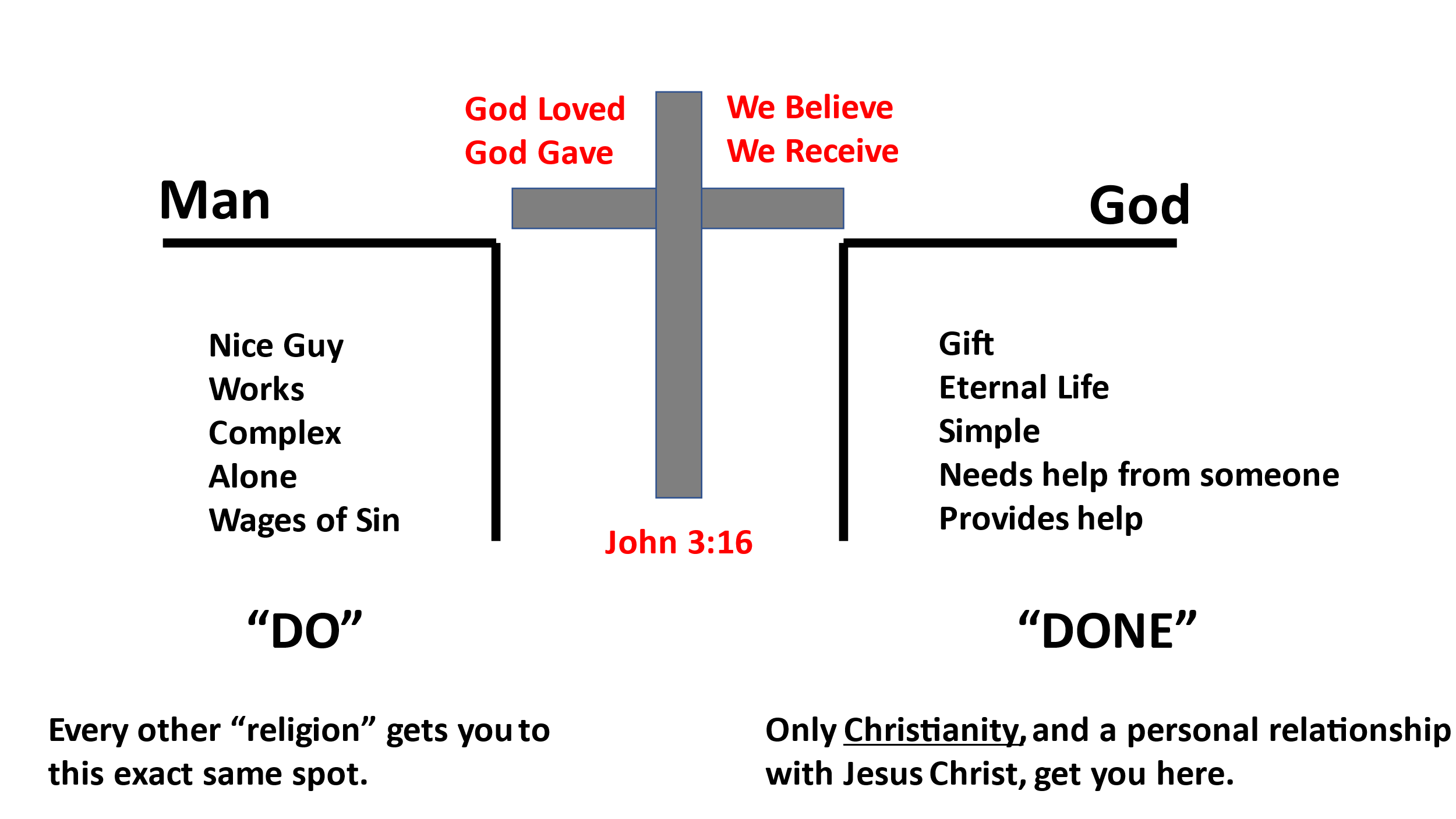 On one side of a gorge is where man is standing. On the other side of the gorge, is where God is standing. Between man and God is a great gap representing our sin that has separated us from a holy God. Although man continually attempts to build his own bridges from himself to God with his man-made religions and self-efforts—the gap is so wide that man cannot cross over to where God is. What we need is a bridge from sinful man to a holy God.God used the wood of the cross to build a bridge across the gorge of sin so that men might have the opportunity to be forgiven of their sins, and at the moment of their death, enter into his presence. Jesus Christ died on the cross to pay our sin debt which in fact becomes the bridge—the only way to God. Bible Study FundamentalsThe material in this lesson is taken from the book How to Study the Bible by Dr. Tim LaHaye, from the book How to Study Your Bible: Discover the Life-Changing Approach to God’s Word by Kay Arthur, and from the writings of Jeff Swart.Synopsis of this Session: Our goal for this session is to teach you several practical methods that can be used to consistently read the Bible. Secondly, we will introduce you to the Inductive Method of Bible study. By making Observations about a text of Scripture, then Interpreting the verse of Scripture, you can make the Application of the scripture to your own personal life. And finally, we will suggest several tools that can make your Bible study more fruitful.IntroductionThe English word “Bible” is taken from the Greek word biblos (bib·los) and simply means “the book.” The Bible is divided into two major divisions: the Old Testament and the New Testament. The word “testament” refers to a “covenant,” “promise,” or “agreement” between God and man.  George Mueller made this astute observation, “The vigor [strength] of our spiritual life will be in exact proportion to the place held by the word of God in our lives and thoughts.” In other words, we will be no more spiritual than the place we allow the word of God to have in our life.   How the Word of God Is OrganizedThe Bible is divided into two major divisions:The Old Testament.The Old Testament begins with the story of the creation of the world and records the history of the Jewish people to within 400 years of the birth of Christ. The Old Testament contains thirty-nine individual books, written by twenty-eight different authors over a period of 1,600 years (1967 B.C.–430 B.C.). The time span covered by the Old Testament is about 4,000 years (3975 B.C.–430 B.C.). The 39 books of the Old Testament are grouped as:Creation – Genesis The Law – Exodus through Deuteronomy History of Israel – Joshua through EstherWisdom/Poetry – Job through Song of SolomonMajor Prophets – Isaiah through DanielMinor Prophets – Hosea through Malachi The Intertestamental Period.The Intertestamental Period was a 400-year period between the Old and New Testaments (430 B.C.–5 B.C.) when God was silent in the sense that there was not a prophet in Israel proclaiming God’s word to God’s people.The New Testament.The New Testament begins with the story of Jesus' birth and details his life, death, resurrection, and ascension. The rest of the New Testament tells the story of the ministry of Jesus' disciples who carried on Jesus’ ministry after he departed for heaven.  The New Testament is composed of twenty-seven books, written by nine different authors over a period of fifty years (A.D. 44–96). The time span covered by the New Testament is about one hundred years (5 B.C.–A.D. 96)  The 27 books of the New Testament are grouped as:Gospels – Matthew through JohnChurch History – ActsPaul’s Epistles – Romans through PhilemonGeneral Epistles – Hebrews through JudeProphecy – Revelation How the Word of God is Organized.What Bible Study Will Do For YouAccording to Dr. Tim LaHaye, the believer receives the following benefits when studying the Bible:It will make you a strong Christian. (cf. Ro. 10:17; 1 Jn. 2:14)It will assure you of your salvation. (1 Jn. 5:13)It will give you confidence and power in prayer. (cf. Jn. 15:7; 1 Jn. 5:14,15)It will cleanse your life from sin. (cf. Jn. 15:3; 17:17)It will give you joy. (Jn. 15:11)It will produce peace in your life. (Jn. 16:33)It will guide you in making important decisions. To know the will of God we must know the word of God. God’s will never contradict his Word. (Ps. 119:105)It will enable you to articulate your faith. (1 Pet. 3:15) We witness from the overflow of God’s Word.It will guarantee your success. (cf. Josh. 1:8; Ps. 1:1-3)What Bible Study Will Do For You.How to Read the BibleSpiritually mature believers read the Bible every day. The Apostle Paul even commended the Bereans for their daily intake of the Scriptures: “Now these Jews [the saints in Berea] were more noble than those in Thessalonica; they received the word [of God] with all eagerness, examining the Scriptures daily to see if these things were so.” [the things taught by the Apostle Paul] (Acts 17:11 ESV)We have all been taught that we should read the Bible, but many of us do not know where to begin. There are several ways we would suggest that you read the Bible:Reading the Bible Through Once Each year.There are several options for reading the entire Bible in one year:Read three chapters a day.The simplest Bible reading plan is to read three chapters a day and five on Sunday and you will finish the entire Bible in a year. (362 days) We suggest that you read an entire book from the Old Testament and when you finish it, alternate to the New Testament.   Use The One-Year Bible or the You-Version Bible App.You can purchase The One-Year Bible where Scripture readings from both the Old and New Testament are arranged together for every day of the year so that you will read the entire Bible in a year.The best way for most people to read the Bible is to set up a daily Bible reading plan on the You Version Bible app. The app is free from the app store and offers multiple daily Bible reading plans. The advantage of this app is that it goes everywhere you go and automatically keeps track where you need to read each day.Reading Psalms and Proverbs.We suggest that several times each year you read five Psalms (Day one: Psalms 1-5; Day two: Psalms 6-10; Day three: Psalms 11-15, etc.) every morning. If you read according to this plan, you will finish the Psalms in thirty days. If you would like to start your day on a positive note, read the Psalms.  At the same time that you read the psalms in the morning, read one chapter from the book of Proverbs in the evening. Because there are thirty-one chapters in the book of Proverbs, you can finish it once a month also. The value of the book of Proverbs is that it provides spiritual wisdom for earthly living.Reading the Bible topically.If you have a topical Bible, you can easily discover what God says about almost any subject. Pick a topic and read the verses that are catalogued under the subject you desire to learn more about..Reading to Learn and remember.Although we support the idea of reading the Bible each year—we have observed that a believer’s knowledge and understanding of the Scriptures does not necessarily increase. The reason is that some books of the Bible are not meant to simply be read—they are meant to be studied (i.e., Leviticus). Therefore, as you read the Bible, you should read it in a way that you will remember it—by repetition. Start with a small book like 1 John and read it once a day for thirty days. After thirty days, you will  know the content of 1 John very well.  Break the longer books into segments. For example, the Gospel of John, which contains twenty-one chapters, can be broken into three sections of seven chapters each (Chapters 1-7; 8-14; 15-21). By reading the book of John this way, in ninety days, you will actually have read John's Gospel thirty times. Reading in this manner, in 46 months you will have read the entire New Testament thirty times and know its content well.Other Suggestions Concerning Reading the Bible.We would like to make the following additional suggestions concerning reading the Bible:Set a regular time to read the scriptures every day. In other words, put God on your daily appointment calendar and keep your appointment. Set a regular place to read the scriptures.Read the scriptures with a notebook and pen to record what the Holy Spirit is saying to you through the Word.Pray the Scriptures.Praying the Scriptures from the book of Psalms can be a spiritual blessing. Read a single verse of Scripture, discern what the verse is saying, and then turn what is said into a prayer for your own life. For example, the psalmist said:“Not to us, O Lord, not to us but to your name be the glory, because of your love and faithfulness.” (Ps. 115:1)Converting this verse of scripture into a personal prayer might look like this:Lord, I don't want people to know me; I want them to know you. I don't want them to know my name; I want them to know your name. I don't want them to know what I have done; I want them to know what you have done. I don’t want them to give me the glory; I want them to give You the glory! I want them to know of your love and faithfulness. Please answer this my prayer for the glory of your name!Keep a daily spiritual diary/journal and include:God’s personal message to you today.A promise from God.A command to keep.A timeless spiritual principle to order your life by.Application of God’s truth to your life.Concerning reading the Bible—be disciplined.Read the Bible daily when you feel like it and when you don’t. Make a sacred vow to God—No Bible, no breakfast.Allow for no exceptions.How to Read the Bible.Before You Begin Studying The ScripturesWhenever you read or study the scriptures, you must begin with prayer. Because the Bible is a spiritual book, written by a spiritual being, we must ask the author to illuminate the text to us (Lk. 24:45). Perhaps we need to pray like the Psalmist, “Open my eyes that I may behold wondrous things out of your law” (Ps. 119:18 ESV) or like young Samuel, “Speak, Lord, for your servant is listening” (1 Sam. 3:9 NIV). Jesus stated that the one who guides us into all truth, the one who reveals the truth of scripture to us, is the Holy Spirit, our resident teacher. (1 Jn. 2:27) Therefore, begin all Bible reading or Bible study with a prayer for illumination.Before You Begin Studying the Scriptures.How to Study the BibleWe believe that the best way to study the Scriptures is by using the Inductive Bible Study Method (For a detailed explanation of the Inductive Method of Bible study, we highly recommend Kay Arthur’s book entitled, How to Study Your Bible: Discover the Life-Changing Approach to God’s Word). The Inductive Method of studying the Bible uses the Bible itself as the primary source of information about the Bible. An Inductive Bible Study consists of three component parts:Observation.Observation answers the question, “What does the passage say?”  Learn to ask questions.To get the whole story, journalists are taught to ask the “5 W's and H” (who, what, when, where, why, & how) in their reporting. This is also helpful to the student of the word of God. Author Kay Arthur suggests that as we study the Scriptures we should ask:Who. Who wrote it? Who said it? Who are the major characters? Who are the people mentioned? To whom is the author speaking? What. What are the main events? What are the major ideas? What are the major teachings?     When. When was it written? When did this event take place? When will it happen? When did he say it? When did he do it?Where. Where was this done? Where was this said? Where will it happen?Why. Why was there a need for this to be written? Why was this reference mentioned? Why should they do such and such?How. How was this done or accomplished? How did it happen? How is this truth illustrated? How did the people react? Learn to ask questions.Examine the historical setting, culture, and geography.Because each book of the Bible is written within a historical setting, it is important to understand both the historical setting and cultural practices. Bible handbooks, Bible dictionaries, or a good study Bible will explain the various cultural practices and historical background that will aid you in your understanding of what God is saying in a particular passage of Scripture. Examine the historical setting, culture, and geography.Discern the main theme of the book.The theme, or subject, will be the thought that is repeated over-and-over again throughout a book of the Bible. Once you discern the theme, look for a verse in the book—often called the “key” verse, that best expresses that theme. For example, the theme of the book of Judges is “Every man did that which was right in his own eyes” (cf. Judges 21:25; 17:6; 18:1; 19:1). The theme of the gospel of John is that Jesus is the Messiah, the Son of the Living God and the key verse is John 20:30,31.Discern the main theme of the book.Look for clearly defined segments.A segment is a major division in a book, such as a group of verses or chapters that deal with the same subject, the same doctrine, or the same person, place, or event. The book of Romans divides itself into two segments: chapters 1-11 are doctrinal; chapters 12-16 are practical (several other books have the same outline: Col. 1:1-3:9 & Col. 3:10-4:18; Heb. 1:1-12:29 & Heb. 13:1-25; 2 Pet. 1:1-4 & 2 Pet. 1:5-11). In the book of Genesis, chapters 1-11 focus on four major events (Creation, Fall, flood, & the tower of Babel) and chapters 12-50 on four major characters (Abraham, Isaac, Jacob, & Joseph). In the book of Revelation, the divisions are clearly stated in Revelation 1:19: “… what you have seen” (chapter 1); “… what is now” (chapters 2 and 3); and “… what will take place later” (chapters 4-22—NIV). Because chapter and verse numbers were arbitrarily added 500 years ago, be aware that the subject of one chapter may continue into the next chapter.Look for clearly defined segments.Identify the context.The unpardonable sin in a study of the scriptures is to interpret a verse of scripture out of its context. Context refers to the words, phrases, or sentences that surround a particular verse or passage under study. Apart from the context, it is impossible to know the intended meaning of the words or sentences.  We must let the text speak for itself. You must never bring preconceived ideas or prejudices about what the text means into your study (this is called “eisegesis” which literally means, “to lead into”). Let the text interpret itself. Never forget that the best commentary on the Scriptures is the Scriptures!Identify the context.The first step in the Inductive Bible Study method is Observation.Interpretation. The first step in the Inductive Bible Study method is to answer the question, “What does the Bible say?” The second step in the Inductive Bible Study method is to answer the question, “What does the Bible mean by what it says?”  In the book of Nehemiah, the people gathered in the street and asked Ezra, the scribe, to read from the book of the Law of Moses (Neh. 8:1). The key verse of this passage says, “They read from the book, from the Law of God, clearly, and they gave the sense, so that the people understood the reading.” (Neh. 8:8 ESV)  Nehemiah was concerned not merely with what the Law of Moses said but he was also concerned with what it meant by what it said.The apostle Paul exhorted Timothy with these words:“Until I come, devote yourself to the public reading of Scripture, to exhortation, to teaching.” (1 Tim. 4:13 ESV)Pastor Dr. John MacArthur stated that Paul literally told Timothy “... to read the text, explain the text [teaching], and to apply the text [preaching].” (1 Tim. 4:13) You cannot read the text and then apply it—you must interpret it first.  Hermeneutics is the science and art of biblical interpretation. It is a science because it is guided by rules and it is an art because the application of the rules is done with skill. One of the reasons that there are so many religious so-called “Christian” religious groups in the world, with so many different belief systems, is because they do not have a proper biblical hermeneutic through which to filter the words of scripture and thus they do not correctly interpret the word of God.In the Interpretation step of Bible study, we will let Scripture interpret Scripture. The following basic principles will help you interpret the word of God:  All Scripture must be interpreted with the supernatural aid of the indwelling Holy Spirit (This is called, “The Spiritual Principle.”).The Holy Spirit is not only the Author of Scripture but also the illuminator of that which He has written (cf. Jn. 16:13-15; 1 Cor. 2:11; 1 Jn. 2:27).The Spiritual Principle.Scripture will never contradict Scripture (This is called “The Synthesis Principle.”).All major Bible doctrines are referred to in several passages of scripture, therefore, never build a doctrine on a single verse of scripture. (2 Pet. 1:20)  Because all Scripture is inspired by God (2 Tim. 3:16), it will never contradict itself. All obscure passages of scripture must be interpreted in the light of clearer ones. We hasten to add that the doctrine of the inerrancy of the scriptures does not mean that it is possible to give a clear interpretation of every passage (Deut. 29:29).The Synthesis Principle.Interpret scripture literally (This is called “The Literal Principle.”).By interpreting the scriptures literally, we mean that we interpret the words as they are normally used in conversation rather than in an allegorical or metaphorical sense. We hasten to add that because we interpret the Bible literally does not mean that we do not recognize that there are figures of speech, idioms, hyperboles, or metaphors used in the Bible. The literal method of interpretation does have a limit as expressed in the thoughts of Dr. David L. Cooper: “When the plain sense of scripture makes common sense, seek no other sense, but take every word at its primary literal meaning unless the facts of the immediate context clearly indicate otherwise.” And we might add, “It is only when the plain sense of scripture makes nonsense do we look for another sense.”The Literal Principle.Interpret scripture in its context.The word “context” refers to “that which goes with the text.” When you interpret anything—a word, a verse, or a passage—it must always be considered in the light of the surrounding verses and chapters, the book in which it is found, and the entire word of God. As is often said, “A text without context is a pretext.” A text of scripture removed from the context in which it was written may lead to an interpretation that the author never intended. Interpret all verses in their context.Interpret the passage in the historical, cultural, geographical, and religious context in which it was originally written (This is called, “The Historical Principle.”).Reconstructing the setting in which a passage of scripture was written will help you understand the full and clear meaning intended by the author. A good study Bible or Bible handbook can help you discern the setting. The Historical Principle.Interpret the verse by a careful analysis of all words and phrases according to the rules of language (This is called, “The Grammatical Principle.”).Just as there are rules in interpreting the English language, there are also rules in interpreting the biblical languages. These rules of grammer must be followed to arrive at a correct interpretation of the text.  The Grammatical Principle.Interpret the passage so that it relates to life (This is called, “The Practical Principle.”).A proper interpretation of Scripture will yield principles that are to be obeyed and lived out. The Bible is a practical guide for successful living. The Practical Principle.The second step in the Inductive Bible Study method is Interpretation.Application.Application answers the question, “How does the meaning of this passage of Scripture apply to me?”  Learning is not complete, and spiritual growth will not occur, unless we apply what we have learned to our life. There is an old adage that says, “Interpretation is one; application is many.” This means that there is only one meaning to a passage of Scripture. This meaning is determined by careful study and may be applied to a number of different issues in life.Bible application answers the following questions:How does the meaning of this passage apply to me?What truths am I to embrace, believe, or order my life by?What changes do I need to make in my beliefs or in my life?Bible study is more than an intellectual exercise—it is a life transforming process. No matter how much you know about God's Word, if you do not apply what you learn, Scripture will never benefit your life. Once we understand what a passage means, we are responsible for putting it into practice and accountable if we don't. Ultimately the goal of Bible study is a transformed life. The third step in the Inductive Bible Study method is Application.How To Study The BibleBible Study ToolsTo aid you in your Bible study, we would recommend that you purchase the following books (hardback or electronic):A Study BibleEvery believer should purchase a study Bible. A study Bible contains many helpful footnotes and charts that will aid your understanding of the Scriptures. Some study Bibles  focus on interpretation and others on application of truth to life. If you need help in selecting a study Bible, please ask your facilitator.Bible TranslationsThe key to maintaining a consistent habit of reading the Scriptures is linked to reading a translation of the Bible that you can understand. If one does not understand what he reads, he will soon quit reading it. Because some translations are better than others, you might need to ask for help in selecting a Bible translation. Your facilitator could help you with this also.A Bible ConcordanceA concordance gives an alphabetical listing of all words found in the Bible and their Scripture references. In choosing a concordance you should select one that is keyed to the version (translation) of the Bible that you use for study. A good concordance will also show you the Hebrew or Greek word from which the English language word was translated.A Bible DictionaryA Bible dictionary is arranged like a regular dictionary. The subjects of the Bible are listed in alphabetical order and they are explained in detail. Most Bible dictionaries have hundreds of pictures and charts to help you understand the Bible better.A Topical BibleA topical Bible lists the verses of the Bible by topic. If you wanted to study the subject of faith, you would look for “faith” listed alphabetically (as in a dictionary) and you would find verses speaking about faith from both the Old and New Testaments listed there.A One-Volume Bible CommentaryCommentaries are written by Bible scholars who have studied a book of the Bible in detail. One volume Bible commentaries are relatively inexpensive whereas a complete  set of commentaries can be expensive. We would recommend the Bible Exposition Commentary by Dr. Warren Wiersbe or Wilmington’s Guide to the Bible by Dr. Harold Wilmington.Bible Study Tools.ConclusionThere is absolutely no greater personal joy than to discover for yourself the meaning of a verse of Scripture. To hear God speak truth into your life is the privilege of every believer. By applying the three principles of the Inductive Bible Study method, you will begin an adventure that will last a lifetime.Bible Study FundamentalsFundamentals of PrayerBy Steve Crawley and Jeff SwartSynopsis of this Session: In this session, we will define what the Bible means by prayer and then share why prayer is important to the spiritual life of every believer. We will also discuss the issues of prayerlessness and unanswered prayer. And finally, we will get intensely practical and share ideas that will make your prayer life joyful, powerful, and effective.IntroductionA study on the prayer habits of American pastors and laypeople conducted a decade ago discovered that the average pastor prays 7 minutes a day and the average layperson prays 3 minutes per day. As shocking as that statistic is, in the latest study (2020), it was discovered that the average pastor prays 4 minutes a day and the average layperson prays 30 seconds per day. Is it any wonder our churches are dying and believers are living in defeat?What Is Prayer?Most Christians might define prayer as “asking things from God” and they would be correct as the very word “prayer” itself means “to ask.”  Jesus said, “Ask, and it will be given to you … 8 For everyone who asks receives …” (Matt. 7:7,8 ESV) and James adds, “You do not have, because you do not ask.” (James 4:2 ESV)E.M. Bounds, the most prolific author on the subject of prayer, stated: Prayer is the channel through which all good flows to men. Prayer is a privilege, a sacred, royal privilege … It is the appointed condition of getting God's aid. It is the avenue through which God supplies man's wants. Dr. Bounds was correct—prayer is a “privilege”—in fact a blood bought privilege! Jesus died on the cross so that we could have the privilege to pray!However, prayer is not only the divinely appointed way to receive God’s blessings but it also the way to know God personally and intimately. Through prayer we have the privilege of entering the presence of the God who spoke the worlds into being, the one who loves me, and the one who died for me on the cross. Prayer is God’s appointed means of getting to know him personally and intimately. It is into His presence we come when we pray.Pastor Samuel Chadwick described the result of prayer in the life of the believer in these words:  “Prayer … turns ordinary mortals into men of power. It brings power. It brings fire. It brings rain. It brings life. It brings God!”Prayer is the divinely appointed way of receiving the blessings of God and the avenue by which we can know God intimately.  What is Prayer?Why Should I Pray?We all do better when we know the “why” we are asked to do something. When we know the “why”—the “what” becomes more important.Have you ever wondered?If God is omniscient and already knows our needs—why then do we need to pray? How would you answer this question?Prayer does not inform God of our needs or persuade him to meet them. He knows our needs before we ask and desires to meet them.If God is truly a loving God and desires to meet our needs—why must we ask for what his love desires to give? How would you answer this question?We pray because God has ordained that we receive his blessings through the avenue of prayer.We pray because in the act of prayer, we are changed.When we pray, we actually enter the very presence of God. It is in his presence that we get to know him.James said that the prayer of a righteous man is “powerful and effective” (James 5:16 NIV).Our prayers are “powerful and effective” because God is all powerful. If God is omnipotent, why doesn’t he do what we ask? And finally, how would you answer this question?God has the ability to give us whatever we ask but the things we ask may not be in alignment with his individual will for our lives.There are things that we would not give our children no matter how often or how passionately they may ask.We know those things they have asked for is not in their best interest.As our love for our children prevents us from giving them everything they ask for, God’s love for his children restrains him from giving us everything we ask for.Never forget that because our God is omnipotent—our prayers are omnipotent.When our hearts align with the heart of God, and our wills align with the will of God, we will see God do great and mighty things in our lives. Let us suggest several reasons why every believer should pray:  We pray because of what prayer accomplishes. Prayer changes circumstances. Prayer changes hearts. But most importantly, prayer changes me so that my heart aligns with the heart of God. Pastor and author Chuck Swindoll declared: “You can do great things for God after you pray, but you cannot do anything for God until you pray.”  We pray because of what prayer accomplishes.We pray because God's Word commands it (cf. Is. 55:5; Matt. 7:7; Lk. 18:1; Phil. 4:6; 1 Tim. 2:1,8; 1 Jn. 5:14,15) and to disobey a command of God is sin. Paul taught us to be “praying at all times” (Eph. 6:18 ESV) and to “pray without ceasing” (1 Thess. 5:17 ESV). If we spend time in the act of prayer, we will respond to the experiences of life in an attitude of prayer and fulfill Paul’s admonitions.We pray because God's Word commands it.As we have already stated, prayer is God's appointed way for obtaining God’s blessings and knowing God intimately.We pray because it is God’s appointed means of obtaining blessings.We pray because we need to pray.  We need to pray because there are things in our lives that are not what they should be. We need to pray because we need God to change attitudes and thoughts, to empower us to forgive others, because we all have doubts, fears, and worries, because we are all tempted, and because we all have physical and spiritual needs. We pray because we need to pray.We pray because there is a devil.  Every time that you make a commitment to God, the devil will hear about it and attack you to prevent you from keeping your commitment. The only way to overcome the evil one is in prayer. When we pray, we are stronger than the devil because we bring the power of God into our lives! The late pastor Adrian Rogers asserted, “Prayer does not prepare us for battle, prayer is the battle.” We pray because there is a devil.We pray because prayer was important to Jesus. The disciples heard Jesus teach the greatest sermons ever spoken on planet earth. The disciples saw Jesus restore sight to the blind, hearing to the deaf, cure leprosy, multiply the loaves and the fish, walk on the Sea of Galilee, and many other miracles. Yet, the only thing the disciples asked Jesus to teach them was how to pray (Lk. 11:10). This fact indicates that the greatest thing about Jesus’ ministry was his prayer life.Jesus is the perfect example in all things. (1 Pet. 2:21)  If prayer was an important part of His daily life, it should be in ours also!  (cf. Matt. 14:23; 19:13; 26:36,38,42; Mk. 1:35; 6:46; 14:32,35,39; Lk. 6:12; 9:18,29; 22:32,41,44)If we were to ask this question, “What is the most important thing you did today?” we would probably receive a variety of answers. If we were to ask God the same question, no doubt, he would say, “You prayed.”We pray because prayer was important to Jesus.Why Should I Pray?PrayerlessnessPrayerlessness is not that we do not pray—it is that we pray less than the Father desires and less than we know we should. Pastor Tim Kellar stated, “When we fail to pray, we are preventing God’s work in our lives.”Prayerlessness is a sin, not just a weakness:Since the Bible plainly calls it that (1 Sam. 12:23).Because several passages of scripture command Christians to pray (cf. Lk. 18:1; Eph. 6:18; 1 Thess. 5:17).Because it leaves the door open for all other sin (Mk. 14:38).Pastor Samuel Chadwick spoke of the spiritual battle that goes on between a believer and the devil over prayer: The one concern of the devil is to keep Christians from praying. He fears nothing from prayerless studies, prayerless work, and prayerless religion. He laughs at our toil, mocks our wisdom, but trembles when we pray.In all honesty, it is much easier to “work” for God than to “walk” with God. But unless we “walk” with God, our “work” for God will not be effective.Prayer is so simple and yet it is so hard!  In fact, prayer is a spiritual battle against the forces of darkness in this world. Dr. John R.W. Stott candidly confessed: “The thing that I know will give me the deepest joy … namely, to be alone with and unhurried in the presence of God, aware of His presence, my heart open to worship Him is often the thing I least want to do.”  The devil does not want us to pray and will do everything to keep us from praying because he knows that prayer is both “powerful and effective.” Prayer is in the 5% we keep saying that only you can do as no one can do it for you.  Dr. Peter Marshall, formerly the chaplain of the United States Senate, prayed:Father, I am beginning to know how much I miss when I fail to talk to thee in prayer, and through prayer to receive into my life the strength and the guidance which only Thou canst give. Forgive me for the pride and presumption that make me to continue to struggle to manage my own affairs to the exhaustion of my body the weariness of my mind, and the trial of my faith.In a moment like this, I know that Thou couldst have worked Thy good in me with so little strain, with so little effort and then to Thee would have been given the praise and the glory. When I neglect to pray, mine is the loss. Forgive me, Lord.It has been stated, “Prayerlessness is the end result of pride.” If we do not pray, it as if we are telling God, “I got this! I don’t need you.” Because prayerlessness is a sin, it can only be dealt with by repentance and confession (1 Jn. 1:9). Ask God to forgive you for not praying as you ought and begin to pray today.Prayerlessness.Answered And Unanswered PrayerHow many prayers have you prayed that God has answered? The answer is all of them. The Lord may reply “yes” (a direct answer), “I have something better for you” (a different answer), or “not at this time” (a delayed answer) but he does answer every prayer.  Ruth Bell Graham, wife of evangelist Dr. Billy Graham, once exclaimed, “Thank God for unanswered prayer! If not for unanswered prayer, I would have married the wrong man seven times.”  Pastor and author Dr. Jack Taylor candidly admitted, “If God answered all of my prayers the way that I prayed them, I would have destroyed myself long ago by my own request.” We think that we know what is best for our lives but we really don’t. However, God does. Let us be thankful that God is too wise and too loving to answer every prayer the way we prayed it. Have you thanked God for unanswered prayer?Answered and Unanswered Prayer.How Should I Pray?We do not learn to pray by reading a book or hearing a sermon on prayer any more than you learn to swim or ride a bicycle by reading a book or hearing a lecture. We learn to swim by getting into the water and we learn to ride a bicycle by climbing on. We learn to pray by praying. Let us make several suggestions that may be helpful in teaching you how to pray:Pray every day at regular times.  If you set a particular time and place to pray (Matt. 6:6) every day, it is much easier to develop a prayer routine. Put your appointment with God on your daily appointment calendar just as you put the names of people with whom you will meet today. Pray before you start your day (Mk. 1:35), before meals (Matt. 14:19), and before you go to sleep at night (Lk. 6:12). Pray every day at regular times.Start a devotional life and prayer time tomorrow morning.  Start by devoting ten minutes per morning to the spiritual disciplines. We suggest that you try the “154 plan.” Devote one minute to getting organized and a brief prayer asking God to speak to you (Ps. 11:18). Spend the next five minutes in devotional Bible study. It is more important for you to hear from God, than for God to hear from you. God already knows all about you, but you need to know more about Him. Spend the last four minutes in prayer. Honestly, everybody misses the morning prayer time once in a while. If you miss a meal do you never eat again? No! You make up for it at the next meal. The same is true in your devotional life. If you miss a day, make up for it the next day. We all miss a day occasionally but do not quit!After you develop the ten-minute devotional habit, add additional time. Start small but start!Start a devotional life and prayer time tomorrow morning.Remember that prayer is simply talking to God.  Talk to God like he is your best friend because if you are what you ought to be, he is! Tell Him everything you are thinking or feeling. Remember that prayer is simply talking to God.The length of your prayers.The length of your prayer does not make it more acceptable to God. Jesus condemned the Pharisees because they thought God would be more inclined to answer their prayers  because their prayers were long (Matthew 6:7). However, several of the most effective prayers in the Bible were short. Jesus prayed, “Quit! Be still!” (Mk. 4:39 ESV) and Peter prayed, "Lord, save me!" (Matt. 14:30 ESV) and these prayers were immediately answered.The length of your prayers.Make a prayer book. The purpose of a prayer book is to record all the people and things that you should be praying for. Include a section for family, friends, pastors, your church, missionaries, etc. This prayer book or prayer list will serve as a reminder for what and for whom you should be praying.Make a prayer book.Keep a prayer journal.It is helpful to keep a prayer journal where you list what you are praying for and then write down how and when God answers those prayers. We all need to be reminded of the faithfulness of God to answer our prayers.  Keep a prayer journal.According to the scriptures, believers should pray:In Jesus' name. (cf. Jn. 14:13,14; 15:16; 16:23,24,26)  In faith. (cf. Matt. 21:21,22; James 1:6; 5:15)  In God's will. (1 Jn. 5:14,15)  For God’s glory. (Jn. 14:13)With a pure heart. ( cf. Ps. 24:3,4; 66:18; Is. 59:1,2; Jn. 9:32; James 5:16; 1 Pet. 3:7)  With boldness. (cf. 2 Cor. 3:4; Eph. 3:12; Heb. 4:16; 1 Jn. 5:14-15) Early in the morning. (cf. Ps. 5:3; 55:17; 88:13; 119:147; Mk. 1:35)At night. (cf. Ps. 55:17; Lk. 6:12; 14:23; Jn 14:23)Often. (cf. Matt. 14:23; 19:13; 26:36,38,42; Mk. 1:35; 6:46; 14:32,35,39; Lk. 6:12; 9:18,29; 22:32,41,44)Persistently. (cf. Ps. 116:2; Lk. 11:5-10; 18:1-7; 21:36; Rom. 12:12) Patiently. (Ps. 40:1)With expectancy. (cf. 2 Chron. 7:14; 33:12; Ps. 86:7; Matt. 7:7,11; 21:22; Mk. 11:23-24; Lk. 11:9-10; Jn. 15:17; 16:24; 1 Jn. 3:22; 5:15)In humility. (cf. Gen. 18:27; Job 35:12-13; Ps. 9:12; 10:17; James 4:6,10; 1 Pet. 5:5,6)Specifically. (Phil. 4:16)For victory over temptation. (Matt. 26:41)For ourselves. (cf. Eph. 6:18; Phil. 4:6,7)For others. (cf. Matt. 9:37,38; Col. 1:9; 1 Thess. 5:25; 1 Tim. 2:1-4,8; Heb. 13:18; James 5:16)  For those who mistreat you. (cf. Matt. 5:44; Lk. 6:28)For those who neglect or forsake you. (2 Tim.4:16)How Should I Pray?What Should I Pray For?Let us suggest a few things for which every believer should pray:  For  faith to overcome your doubts and fears (cf. Matt. 21:21; Mk. 11:23; 1 Tim. 2:8; James 1:6-8). For wisdom (James 1:5).For the lost (cf. Matt. 9:13; Lk. 15:4-7,32; 19:10). Evangelism does not begin with talking to men about God but by talking to God about men.For your wife and children (cf. 2 Tim. 1:5; 3:15).For our secular leaders (1 Tim. 2:2) and for our spiritual leaders (cf. 2 Cor. 1:11; Phil. 1:19).For our missionaries. (Acts 13:1-3)For America.What Should I Pray For?ConclusionChristian author S.D. Gordon said:The greatest thing anyone can do for God and man is pray. It is not the only thing; but it is the chief thing. The great people of the earth today are the people who pray. I do not mean those who talk about prayer; nor those who say they believe in prayer; nor yet those who can explain about prayer; but I mean those people who take time to pray.Do you want to be “great” in the eyes of God? Then pray! We close with the sobering words of pastor Robert Murray McCheyne: "What a man is, he is alone on his knees before God, and no more."Fundamentals of PrayerBIBLICAL FASTINGBy Jeff SwartSynopsis of this Session: In this session, we will discuss the neglected spiritual discipline of fasting. Fasting is abstaining from food so that the time usually given to food preparation, eating, and cleaning up after the meal, can be redirected to spending the time in prayer. The purpose of fasting is to deal with our sins and draw closer to the Lord. We will address several different kinds of biblical fasts and show from the scriptures how fasting was used by biblical characters.IntroductionIn the Sermon on the Mount (Matt. 5:1–7:29), Jesus rebuked the Pharisees because they were hypocritical in their giving, praying, and fasting. Then, Jesus taught his disciples the proper way to give, pray, and fast. This is what Jesus said concerning the spiritual discipline of fasting:“When you fast, do not look somber as the hypocrites do, for they disfigure their faces to show men they are fasting. I tell you the truth, they have received their reward in full. 17 But when you fast, put oil on your head and wash your face, 18 so that it will not be obvious to men that you are fasting, but only to your Father, who is unseen; and your Father, who sees what is done in secret, will reward you.” (Matthew 6:16-18 NIV)Jesus put his finger on the wrong motives that were behind the religious leaders of Israel’s practice of fasting. The religious leaders marked their faces with ashes from a fire, did not comb their hair, wore sackcloth for clothing, and then stood at the busiest corner in the city of Jerusalem or in the marketplace where they would be seen by the most people. God will honor the man who fasts but only if he does it out of sight of men. So, according to Jesus, the motive behind fasting is more important than the act itself.Although is it well documented that there is a physical value to fasting, in this session, we will focus on the spiritual value of fasting. What Is Fasting?The Hebrew word used in the Old Testament for “fasting” referred to the practice of self-denial. In the New Testament, the Greek word translated into English as the word “fast” means, “not to eat” or “to abstain from food.” Fasting is abstaining from food so that the time usually given to food preparation, eating, and cleaning up after the meal can be redirected to spending the time in prayer. The purpose of fasting is to deal with our sins and draw closer to the Lord.Interestingly, the only commandment in the Scriptures to fast was given to the children of Israel and was connected with the Day of Atonement. (cf. Lev. 16:29-31; 23:27-32; Num. 29:7,8). Fasting is not commanded in the New Testament, but Jesus certainly assumed that we would fast when He said, “When you fast …” (Matt. 6:16,17).  What is Fasting?Four Different Kinds of FastsThere are four different kinds of fasts:The Normal Fast.The normal fast is going without food for a definite period of time during which you ingest only liquids (water and/or juice). The duration can be one meal, one day (cf. Jud. 20:26; 1 Sam. 14:24; 2 Sam. 1:12; 3:35), three days (Esth. 4:16), one week (cf. 1 Sam. 32:13; 2 Sam.12:16-18), or forty days (Moses—Ex. 34:28, Elijah—1 Kin. 19:8; Jesus—Luke 4:2).  The Normal Fast.The Absolute Fast. The absolute fast is when you abstain from both food and water and therefore it should be short. Several Bible characters practiced an absolute fast:Moses fasted for forty days and nights on Mount Sinai when he received the Ten Commandments. (Ex. 34:28)Moses (Ex. 34:28), Elijah (1 Kin. 19:8), and Jesus (Luke 4:2) all fasted for forty days and nights. Esther instructed Mordecai to fast for “three days, night or day ...” (Esth. 4:16 ESV)Paul did not eat or drink for three days following his encounter with Christ on the road to Damascus. (Acts 9:9)The Absolute Fast.The Partial Fast.The partial fast is one that omits certain foods or is on a schedule that includes limited eating. You may omit starches, sweets, carbonated beverages, caffeine, etc. for a period of time or on certain days of the week or you may even omit one meal a day. We know that Daniel practiced the partial fast because he listed the things that he abstained from for a period of three weeks. (Dan. 10:3)The Partial Fast.Fasting from things.Although this type of fast is not mentioned in the Scriptures, we believe that it could be Christ honoring. Some things that the 21st century believer might fast from include: Social media.Television or streaming channels.Emailing or texting.Fasting from things.In summary, there are the following four types of fasts:The normal fast.The absolute fast.The partial fast.Fasting from things.Four Different Kinds of Fasts.Biblical Examples of FastingIn the scriptures, fasts were proclaimed and practiced on the following occasions which should serve as a guide as to why believers should fast today:Times of mourning or great spiritual need.The Israelites fasted after a humiliating loss in battle to the Benjamites. (Judg. 20:26)The nation of Israel fasted upon the death of a leader. (cf. 2 Sam. 1:12; 3:35; 31:13; 1 Chron. 10:12)David fasted during the illness of his child born by Bathsheba (2 Sam.12:16) and also when Abner died (II Sam. 3:35).Israel fasted during a drought. (Jer. 14:1-12)King Darius fasted during the night that Daniel was in the lion’s den. (Dan. 6:18)Israel fasted during a plague of locusts. (cf. Joel 1:14; 2:12-15)People in the Bible fasted during times of mourning or great spiritual need.Times of overwhelming danger.King Jehoshaphat proclaimed a national fast in Judah when they were threatened with an attack from the Moabites and Ammonites. (2 Chron. 20:3)Queen Esther, her servants, and all the Jews in the capital city of Susa, all fasted for three days before Esther went before the king to plead that the Jews be spared from Haman’s wicked schemes. (Esth. 4:16)Ezra declared a fast when the children of Israel were getting ready to return to Jerusalem from Babylon. (Ezra 8:21-23)Paul and the sailors on the ship fasted for fourteen days because the storm was so great. (Acts 27:33)People in the Bible fasted during times of times of overwhelming danger.As a demonstration of one's repentance.Daniel fasted as he prayed for God to forgive the sins of his people. (Dan. 9:3)Samuel led God’s people to confess their sins and fast as the Ark of the Covenant was reclaimed from the Philistines. (1 Sam. 7:6)King Ahab repented when confronted by the prophet Elijah and fasted. (2 Kin. 21:27)As Ezra confessed the sins of his people, he fasted. (Ezra 10:6)When the Israelites returned to Jerusalem from Babylon, the word of God was read to the people and in response they fasted and confessed their sins. (Neh. 9:1,2)The people of Nineveh repented when they heard the preaching of Jonah and fasted. (Jon. 3:5,7)Through the prophet Joel, God called his people to, “... return to me with all your heart, with fasting, with weeping, and with mourning.” (Joel 2:12 NIV; cf. Joel 1:14; 2:15)People in the Bible fasted as a demonstration of their repentance.To understand the will of God.Daniel fasted as he sought to understand the prophecies of Jeremiah (Dan. 9:2,3) and the angel Gabriel came to give him a revelation in response to his fasting. (cf. Dan. 9:21,22; 10:3)Jesus fasted for forty days and nights prior to the beginning of His personal ministry. (Lk. 4:2)Paul fasted for three days after meeting the Lord on the road to Damascus in order to determine God’s direction for his life. (Acts 9:9)Cornelius fasted and prayed to understand the way of salvation. (Acts 10:30)The church at Antioch was praying and fasting when the Holy Spirit revealed to them that they were to set apart Barnabas and Saul for a special ministry. (Acts 13:2,3)Paul and Barnabas prayed and fasted to know God's will as to whom they should appoint as elders in the churches. (Acts 14:23)People in the Bible fasted to understand the will of God.To attain spiritual victory.Daniel and the three Hebrew children determined that they would not defile themselves by eating the food from the King of Babylon’s table but fasted instead. (Dan. 1:8)The disciples could not cast a demon out of a young boy and when they asked Jesus why they could not do it, He replied, “This kind [of power] goeth not out but by prayer and fasting.” (Matt. 17:21 KJV)People in the Bible fasted to attain spiritual victory.To review, people in the Bible fasted:During times of mourning or great spiritual need.During times of times of overwhelming danger.As a demonstration of their repentance.To understand the will of God.To attain spiritual victory.Biblical Examples of Fasting.Fasting Is Linked With Prayer & A Pure HeartIn the Scriptures, fasting is always linked with:Prayer.Believers can pray without fasting, but they cannot fast without praying (cf. 1 Sam. 1:7-11; 2 Sam. 12:16-23; Neh. 1:8-10; Ps. 35:13; 109:21-24; Dan. 6:18; 9:3,15-19; 10:1-3; Lk. 2:37; Acts 10:30; 14:23).In the scriptures, fasting is linked to prayer.A pure heart. God rejected the fasting of the children of Israel (cf. Is. 55:5-9; Jer.14:12; Zech. 7:5,9,10) and the Pharisees (Matthew 6:16) because their hearts were not pure.In the Scriptures, fasting Is linked to prayer and a pure heart.Fasting Is ImportantFasting is particularly important for the believer for the following reasons:Some believers are in bondage to demonic powers, besetting sins, and are facing tremendous temptations.All believers need wisdom to solve the complex problems in their lives. (James 1:5)The church of today is in desperate need of revival.The world is in desperate need to hear the gospel.  The church needs men of character and integrity.Fasting is important.ConclusionLet us suggest the following activities during your fast:Determine the length of the fast.  We would suggest that you begin practicing the discipline of fasting by skipping one meal. After you have succeeded in doing this several times, then you might fast for 24 hours from noon to noon. This means that you would skip two meals—supper and breakfast. During this time, you could drink water and/or fruit juices. Choose the regularity that you practice the discipline of fasting. Begin with one day a quarter, then one day a month, and finally one day a week. We strongly suggest that if you are diabetic or hypoglycemic that you fast only under the care of your personal physician.When fasting, we suggest that you:Spend extended periods of time in prayer. (cf. Ps. 35:13; Matt. 7:7; Lk. 2:37; 1 Thess. 5:17; James 1:6)Ask God to reveal any sin to you. (cf. Ps.19:12; 139:23,24)Confess any and all sin that the Holy Spirit reveals, repent of them, and ask God for forgiveness. (cf. Ezra 10:6; Joel 2:12; 1 Jn. 1:9)Read sizable portions of Scripture. (Rom. 10:17)Select verses of Scripture to memorize. (Ps. 119:11)Worship God. Anna worshipped God as she fasted and prayed. (Lk. 2:37)You May Find It Helpful To Fast As You Develop Your Life PlanJesus stated that when we fast we should be discreet about it so that men will not know that we are fasting. (Matt. 6:18) When you fast “in secret,” you may be out of the sight of men but God “… who sees what is done in secret, will reward you” openly. (Matt. 6:18 NIV)  He who fasts regularly, sincerely, and with a pure heart will be rewarded by the Lord.  Biblical Fasting